Hettich представляет новые продукты на выставке Interzum 2023
Получите бесплатные билеты на выставку прямо сейчасInterzum наконец-то cостоится! Мы испытывает большую радость в ожидании данного события и очень серьезно готовимся. Компания Hettich представит свои продукты с 9 по 12 мая в зале 8.1, стенд C31/B40. Но уже сейчас вы можете посетить веб-страницу (landing page) с информацией о выставке, где есть возможность получить бесплатный билет на выставку Interzum. Волнение нарастает, ведь на выставке Interzum 2023 компания Hettich снова будет праздновать дебют продукции. Кельн подарит посетителям совершенно новое знакомство с Hettich, позволяя каждому открыть для себя непревзойденные решения для обустройства кухонь и ванных комнат, жилых помещений и спален, а также рабочих мест и мебели, используемой на открытом воздухе.Отдельная зона на стенде Hettich вызовет у отрасли особый интерес: в экспозиции можно будет увидеть в действии монтажное оборудование завтрашнего дня. Демонстрируя инновации и индивидуальные сервисные предложения на 2023 год, компания Hettich не без основания позиционирует себя как ведущего партнера, который работает комплексно и стратегически для мебельной промышленности, фабрик и производителей оборудования: "It’s all in Hettich".И еще один приятный пример дружественного сервиса от Hettich для гостей мероприятия: теперь посетители выставки могут получить свой персональный код ваучера на сайте https://interzum.hettich.com, дающий право бесплатного посещения Interzum в Кельне. Получить ваучер на сайте можно будет до 12 мая 2023 года. Много информации, идей и предложений на веб-странице позволяют заранее лучше подготовиться к посещению выставки. Обязательно воспользуйтесь возможностью узнать об Interzum 2023 до посещения мероприятия. А в мае вы сможете лично познакомиться с новинками и ассортиментом Hettich в Кельне.Следующие графические материалы доступны для загрузки в меню «Пресса» на сайте www.hettich.com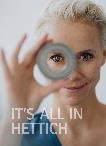 062023_aInterzum 2023, зал 8.1, стенд C31/B40, It's all in Hettich! Фото: Hettich.О компании HettichКомпания Hettich была основана в 1888 году и сегодня является одним из крупнейших и наиболее успешных производителей мебельной фурнитуры в мире. 8000 сотрудников почти из 80 стран работают вместе над разработкой умной фурнитуры для мебели. Hettich вдохновляет людей по всему миру и является ценным партнером для мебельных производителей, продавцов фурнитуры и частных мастеров. Бренд Hettich является синонимом неизменных ценностей: качество, инновации, надежность, близость к заказчикам. Несмотря на свой статус и международное значение, Hettich остается семейным бизнесом. Независимо от инвесторов, компания развивает свой бизнес гуманным образом с заботой об окружающей среде.